_____________________________________________________________________________                       ҠАРАР                                                                Р Е Ш Е Н И Е       07 февраль 2019 йыл                   № 235                   07 февраля 2019 годаОб отчете главы Сельского поселения Камеевский сельсовет муниципального района Мишкинский район Республики Башкортостан о своей деятельности и деятельности Администрации Сельского поселения Камеевский сельсовет муниципального района Мишкинский район Республики Башкортостан за 2018 год	Заслушав и обсудив отчет главы Сельского поселения Камеевский сельсовет муниципального района Мишкинский район Республики Башкортостан о своей деятельности и деятельности Администрации Сельского поселения Камеевский сельсовет муниципального района Мишкинский район Республики Башкортостан за 2018 год, Совет Сельского поселения Камеевский сельсовет р е ш и л:Работу главы Сельского поселения Камеевский сельсовет муниципального района Мишкинский район Республики Башкортостан о своей деятельности и деятельности Администрации Сельского поселения Камеевский сельсовет муниципального района Мишкинский район Республики Башкортостан за 2018 год считать удовлетворительной.Обязать Администрацию Сельского поселения Камеевский сельсовет улучшить свою работу по обеспечению выполнения решений Совета Сельского поселения.Администрации Сельского поселения Камеевский сельсовет      активизировать работу общественных формирований.Рекомендовать        директорам        школ, МБОУСОШ с. Камеево, Каримовой Л.Ф. принять все необходимые   меры   для    улучшения в учебно-воспитательной    работе среди      учащихся; активизировать   работу среди родителей; особое индивидуальное   внимание   обратить    одаренным    учащимся    в   получении      будущей     профессии; вести    работу   с     трудновоспитуемыми детьми.Рекомендовать заведующему ФАП с. Бабаево Хусаиновой М.В. улучшить лечебно-профилактическую работу среди наcеления, обратив особое внимание на инвалидов, одиноких - престарелых граждан. Вести борьбу за санитарное состояние населённых пунктов, повысить санитарно-просветительную работу среди населения на местах. Добиваться всеобщей диспансеризации населения в этих деревнях.Рекомендовать заведующему Бабаевского сельского клуба Ахатовой Т.Ш. улучшить работу по культурному обслуживанию населения, проводить национальные праздники, организовать вечера отдыха и провести среди молодежи и учащимися кружки по их интересам, активно участвовать в благоустройстве населённых пунктов.Общественным формированиям и СПЦ добиваться в обеспечении и снижении преступности, административных правонарушений, принять конкретные меры по недопущению пожаров, иных чрезвычайных происшествий на территории сельского поселения Камеевский сельсовет.Обязать Администрацию Сельского поселения Камеевский сельсовет в обеспечении своевременного сбора местных налогов и сборов, выполнения бюджета Сельского поселения.Обязать Администрацию Сельского поселения Камеевский сельсовет в улучшении в обеспечении коммунальных услуг населения.      10.  Улучшить     работу     среди     населения   общественных формирований            Администрации Сельского поселения.      11. Контроль над исполнением данного решения возложить на председателей 	постоянных комиссий Совета сельского поселения Камеевский сельсовет. Глава сельского поселения                                                          Г.А. БайдимировБашҡортостан РеспублиҡаhыМишҡә районымуниципаль районыныңҠәмәй ауыл советыАуыл биләмәhеСоветы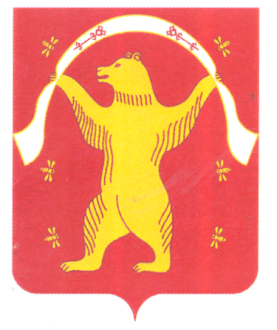 СоветСельского поселенияКамеевский сельсоветмуниципального районаМишкинский районРеспублики Башкортостан